Media ReleaseRates increase to cover funding shortfalls25 June 2005Data released today by the Municipal Association of Victoria (MAV) shows rates will increase 7.5%across Victoria despite councils maintaining a tight hold on expenditure.MAV President, Cr Geoff Lake said local government revenue in Victoria is set to increase by 4%to $4.3 billion in the year ahead while rates will increase at almost double that rate.“Councils are being forced to increase rates to make up for shortfalls in Federal and StateGovernment funding to local government.“While revenue from rates made up 51% of council budgets in 2004/05, this will grow to 53% in2005/06. In monetary terms this equates to $156 million, or $72 per household.“Just yesterday the Federal Government recognised the inadequacy of financing arrangementsacross the three levels of government in Australia in its response to the Hawker inquiry into localgovernment financing of three years ago.“Councils have been raising rates, selling assets and digging into their cash reserves to cover thereduction in grants from other levels of government. This situation is clearly not sustainable.“Local government is the level of government closest to the people and directly provides moreservices to the community than any other level of government.“Communities cannot be expected to withstand the kind of rate increases that would be needed tocontinue servicing the range of functions now expected of local government.“Australia’s are paying more tax than ever before in history. However, State and FederalGovernment are resisting their obligations to adequately fund local communities and share theirwindfalls.“Growth in local government expenditure is being kept under control. The increase of 4% is belowAverage Weekly Earnings (4.5%) and growth in State Government expenditure, forecast at 4.4%.“As long as financial assistance from other levels of government fails to keep pace with real costs,the sector will be reliant on rate revenue to meet ongoing community needs and rates will continueto increase,” Cr Lake said.- Ends -For further information contact MAV President Geoff Lake on 0411 645 281 or the MAVCommunications Unit on (03) 9667 5540/0413 995 484.Data on 2004-05 council budgets and rates is available online from www.mav.asn.auMunicipal Association of VictoriaLevel 12, 60 Collins Street, Melbourne, 3000.Tel: 9667 5555, Fax: 9667 5550, Email: comms@mav.asn.au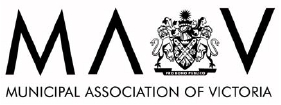 * Please note that these figures have been amended.FACT SHEETCOUNCIL RESPONSIBILITIESRole of Local GovernmentLocal government provides for the peace, order and good government of its municipal area,delivers services and facilities for the community and manages the resources of the district.Local government must operate in accordance with the Local Government Act 1989 and hasresponsibility for implementing many diverse programs, policies and regulations set by Stateand Federal Government.As councils have to respond to local community needs they also have powers to set their ownregulations and by-laws and provide a range of discretionary services.Local laws developed by councils deal with important community safety, peace and order issuessuch as public health, management of council property, environment and amenity. Local lawsoften apply to noise, fire hazards, abandoned vehicles, parking permits, disabled parking,furniture on footpaths, graffiti, burning off, animals in public space and nuisance pets.Services and InfrastructureEach Victorian municipality is different – its community may be young or old, established or stilldeveloping, rural or urban, and its population may vary from fewer than 4,000 people to morethan 185,000.Each council collects rates from residents and businesses in its municipality to help fund itslocal community infrastructure and service obligations.Victorian councils are responsible for $33 billion worth of assets and infrastructureincluding roads, bridges, town halls, recreation and leisure facilities, drains, libraries andparks. They also provide more than 100 services for local communities from the cradleto the grave. Every time a person leaves their house they are using services provided bylocal government.From foot and bike paths, public street lighting, litter bins, school crossings, library books,internet services, sporting facilities, community meeting spaces and places, swimming pools,public playgrounds, bus shelters, parking spaces, community banking and public tips to doglitter disposals, removal of dumped rubbish, youth and family counselling, baby capsule hire,childcare programs, preschools & kindergartens, school holiday programs, head lice andimmunisations.Many council services are also provided to residents in their homes including in-home childcare, parenting and baby health advice by maternal and child health nurses, multilingualtelephone services, recycling and hard waste collections, home maintenance, meals on wheels,gardening services and respite care.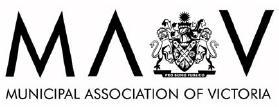 FACT SHEETLOCAL GOVERNMENT COST PRESSURESA range of cost pressures influence the decisions each council makes about its budget andthe rates it needs to collect.1. COST SHIFTINGCost shifting costs Victorian councils many millions of dollars each year. It occurs when otherlevels of government shift their responsibility for delivering programs and service to localgovernment, with no or insufficient funding. Councils face additional pressures to continue aprogram once funding is discontinued. Some current pressures faced by councils include:Childcare costsCouncils are facing additional staff costs for local government employed childcare workers asa result of ASU case lodged and settled at the Australian Industrial Relations Commission.Forty-four Victorian councils are paying wage increases of between 5 – 15% to deservingchildcare workers but the commonwealth Childcare Benefit has not recognised increasedcosts and remains unchanged. Councils and parents must fund these additional costs.Immunisation programsLocal government has been instrumental in Victoria achieving the highest rate of infant/preschool immunisation in the nation, at the lowest cost. Established financial arrangementsexist between the Commonwealth and state governments to fund the delivery of immunisationservices. In Victoria funding to GPs ranges from $50 - $68, while councils receive $6 forpreschool immunisations and between $2 and $4.50 for school-age immunisations.A recent MAV/DHS study concluded that Victorian councils contribute between 61 – 83 per centof the total cost of delivering immunisation services. This costs local councils and theirratepayers $3.8 million per year and saves the Commonwealth and Victorian Government $12.5million per year. The Victorian Government responded in December last year increasing fundingby $1.3 million per year. Federal Government funding levels remain unchanged.Ageing population and increasing demand for HACC servicesUnder the Home and Community Care Act 1985 the Commonwealth and state governmentsjointly fund home and community care (HACC) programs 60/40 per cent respectively.Funding has failed to keep pace with demand, so councils, the largest single provider ofHACC services in Victoria, have been subsidising the costs of providing this service. A recentAuditor General’s report estimated the cost of council contributions to HACC services to be$130 million for the three years from 2000 to 2003. This unsustainable trend continues to groweach year.Public LibrariesMAV estimates local government contributed $282 million in funding for public libraries from2000 to 2003, with council contributions growing each year. The State Government’scontribution during this same period was $77.8 million. Local government has long sought therestoration of the 50/50 State-local funding partnership, which would allow councils to redirectratepayer funds to other areas of need.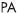 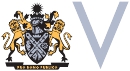 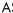 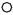 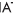 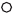 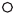 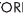 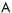 Planning reformsThe capacity of councils to manage the implementation of new or revised State Governmentplanning policies remains a challenge and a significant cost pressure. Councils areundertaking complex strategic planning processes in response to new rural developments,such as wind farms and agricultural industries. Metropolitan councils are also responding tochallenges posed by Melbourne 2030, and coupled with reforms to statutory planningprocesses, council resources continue to be stretched.2. AGEING INFRASTRUCTUREFunding for maintenance of ageing infrastructure and assets is a major cost pressure forcouncils. Local government has a limited capacity to raise revenue and its ability to upgrade,replace and maintain ageing infrastructure primarily relies upon rate revenue. Councils alsoface additional costs in meeting new road management responsibilities as a result of theabolition of nonfeasance immunity for road authorities by the High Court in 2001.The Auditor General identified a backlog of between $1.5-$2.7 billion for maintenance ofageing infrastructure in 2002 and the MAV has calculated an annual infrastructure spendingdeficit of approximately $256 million.3. UNPAID RATES AND FINESPERINLocal government’s share of infringements awaiting collection by the PERIN Court is in theorder of $120 million for the last five-year period. This amount includes an up-front fee of$39 paid by councils to lodge each fine and an $18 fee for each courtesy letter. These feesare paid regardless of whether the infringement is ever resolved.Unpaid RatesEach year a percentage of council rates remain unpaid, or is waived or deferred forextenuating circumstances. Relief mechanisms to those who experience difficulties in meetingpayments include capped rate increases for individual properties, remissions andpostponement of payments.An MAV survey of 60 councils found that, on average, 2.6% of rates totalling more than $39million remain unpaid for the 2002-03 financial year alone. While all outstanding rates arecollected over time, services and programs continue to be delivered and the interim fundinggap places additional pressure on councils’ financial capacity.4. TAX COLLECTION OF BEHALF OF OTHER ORGANISATIONSFire Services Levy increasesTwenty-five metropolitan councils each contribute 12.5% of all funding for metropolitan fireservices in Victoria. In 2003-04 council contributions increased between 16 – 29% totalling$3.5 million as a result of an enterprise bargaining agreement struck between the MFB andGovernment. In 2004-05 a further 11% increase on council contributions equated to anadditional $2.7 million impost. In 2005-06 this amount is predicted to increase again by 8.4%or an additional $2.3 million. Such significant increases in levies are a burden for ratepayers,who also contribute to the fire services through their own insurance premiums.FACT SHEETSETTING A COUNCIL BUDGETCouncil PlanVictoria’s 79 councils operate as separate entities with different local issues, costs andservice provision needs.All councils identify the needs and issues to be dealt with in their municipality through theirCouncil Plan. This Plan is a statutory requirement which describes the strategic objectivesand strategies that will be implemented by a council for the following four years. It includes aStrategic Resources Plan, which sets out the financial, and human resources required toachieve the objectives contained in its Council Plan over four financial years.A Council Plan must be prepared by 30 June each year. Each council issues a public noticeseeking community input into its draft plan for 14 days, before the plan is finalised andadopted by council for submission to the Minister.Council BudgetEach council budget is different to reflect local community needs and priorities. However,there is a common legislated framework for setting a budget that each council must follow.The budget process involves a council setting its priorities, identifying measures andallocating funds that will show how the key strategic objectives outlined in its Council Planare to be achieved in the coming year.Through the budget process a council also specifies the annual maintenance needs of itsassets and infrastructure, as well as the community services and facilities it will provide in thenext financial year, and how much these will cost.A council budget also estimates the revenue that will be collected from other sources such asState and Federal government funding and from loans. By using these estimates a councilcan then determine the amount required to be collected in rates to meet its financialresponsibilities for the coming year.This information is adopted as a draft budget, which is advertised and open to public commentfor a minimum of 14 days. Councils submit their budget to the Minister before 31 August eachyear.Local government is the only level of government that provides an open and transparentbudget-setting process that seeks community discussion and input into the developmentof council spending initiatives and priorities for the coming year.FACT SHEETCOUNCIL RATING BASESEach Victorian council chooses one of three valuation bases for their municipality - CapitalImproved Value (CIV), Site Value (SV), or Net Annual Value (NAV).The common process for calculating each of the three valuation bases is as follows:Every two years council valuers have a statutory requirement to conduct a review ofproperty values based on market movements and recent sales trendsThe last revaluation is based on levels as at 1 January 2004Council valuers undertake a physical inspection of a sample of propertiesThe total value of property in a municipality is used as the base against which thatcouncil strikes its rate in the dollarThe rate in the dollar is multiplied by the CIV, SV or NAV value of the property todetermine the general rates due on each propertyThe Valuer General is responsible for reviewing the total valuation of eachmunicipality for accuracy before he certifies that the valuation is true and correct.Capital Improved ValueCIV refers to the total market value of the land plus the improved value of theproperty including the house, other buildings and landscaping, as determined by avaluerSite ValueSV refers to the unimproved market value of the landNet Annual ValueNAV is the annual rental a property would render, less the landlord’s outgoings (suchas insurance, land tax and maintenance costs) or 5% of the CIV for residentialproperties and farmsThe value is higher for commercial/industrial and investment properties.FACT SHEETCOUNCIL RATESProperty TaxCouncil rates are a form of property tax. Councils use property values as the basis forcalculating how much each property owner pays in rates.Seventy-five per cent of the infrastructure and services provided by councils are fundedthrough the collection of rates, user fees, fines and charges.In Victoria, council rates can comprise up to three components:municipal chargeswaste management (garbage) chargesrate in the dollar.Rate ProcessA council begins its rate process each year by determining any municipal and garbage(service) charges that may be needed to recover part of its administrative cost and the costof providing waste collection and disposal services respectively.Once these discretionary charges have been accounted for, a council determines the rate inthe dollar by dividing the balance of the required budget revenue by the total value of allrateable properties in the municipality.The rate in the dollar is then multiplied by the value of a property (using one of threevaluation bases) to establish the amount to be paid by each property owner. This amount isknown as the general rates.General rates are added to any municipal and garbage charges set by a council to determinethe total rates payable on a property.Example: Calculating General RatesIf the total value of rateable properties within a municipality is $10,000,000,000 and councilneeds to collect $40,000,000 in rates, the rate in the dollar would be 0.004 (40,000,00010,000,000,000).The rates payable on Property A, valued at $200,000, would be $800 ($200,000 x 0.004).Contrary to popular belief, rising property values have no impact on council revenuecollection. Council budgets are pre-determined to meet expenditure requirements.Rising property value usually result in the adjustment, by council, of a lower rate inthe dollar to offset the overall increase in property values.FACT SHEETFUNDING OF LOCAL GOVERNMENTLocal Government Funding SourcesThere are several sources of funding for local government in Australia:Rates on propertyFees, fines and charges (eg. swimming pool entry fees, waste depotfees, planning permit fees, parking fees and fines)Borrowings (eg. to pay for large infrastructure projects), asset sales,donations, contributions, reimbursements and interest earnedSpecific purpose grants from State and Commonwealth Government, forfunding specific projects or programsGeneral purpose grants from State and Commonwealth Government thatare not tied to a specific purpose.* State and Commonwealth Government grants are typically derived from a sharing oftaxation revenue.The total funding for local government in Victoria in 2003-04 from all sources was $4 billion.This can be broken down as follows:$2.97 billion or 73% in rates, fees, fines and charges$534 million or 13% in specific purpose grants$356 million or 9% in untied revenue from general purpose grants$197 million or 5% in other sources, for example interest earnedIn 2002-03 local government in Australia collected only three cents of every dollarraised through taxes. It is the only level of government that issues a bill seekingpayment for the revenue it collects.Commonwealth and Victorian Grants Commission, 2002-03; ABS, 2004.